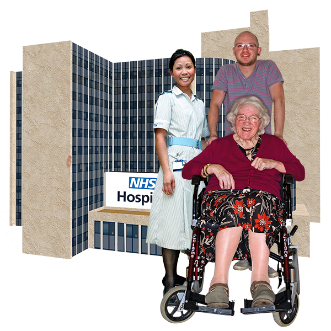 This fact sheet is about:Commissioned and Private Healthcare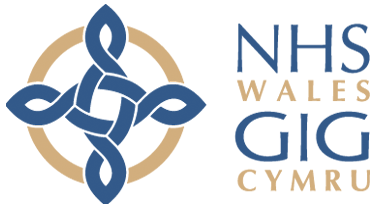 This is healthcare that is paid for by the NHS. 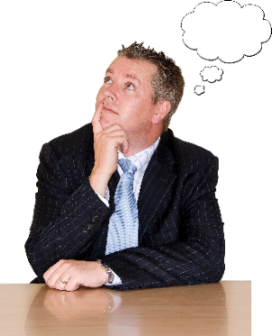 What do you do before you contact the Ombudsman?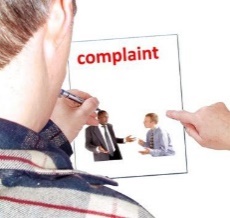 You must make a complaint to the provider of the service first.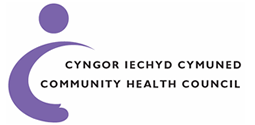 Your Community Health Council (CHC) can help you make your complaint.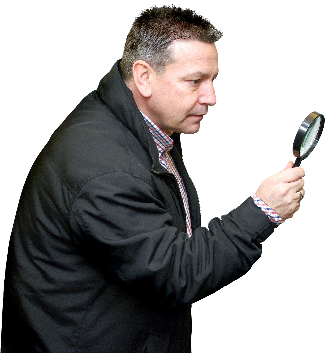 What can the Ombudsman do?We can do something if: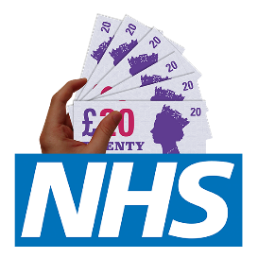 Your health care was paid for by NHS Wales.Your care could have been in a:Your health care was paid for by NHS Wales.Your care could have been in a:Your health care was paid for by NHS Wales.Your care could have been in a: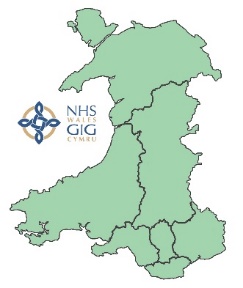 Hospital or clinic in Wales.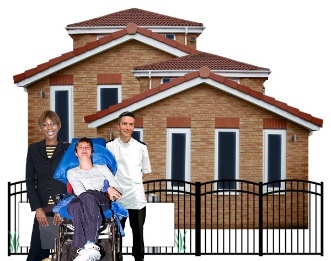 Private hospital.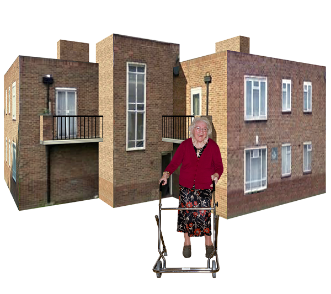 Private care home.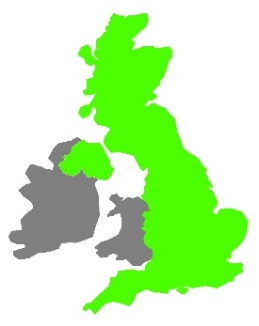 UK hospital (outside Wales).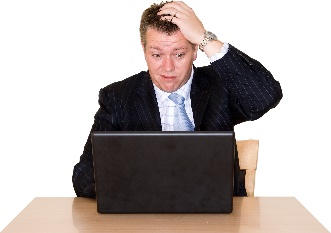 What can’t the Ombudsman do? We cannot do anything if: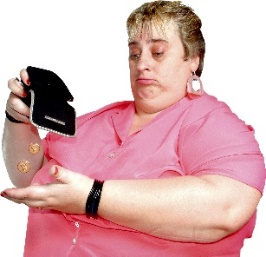 you paid for the healthcare.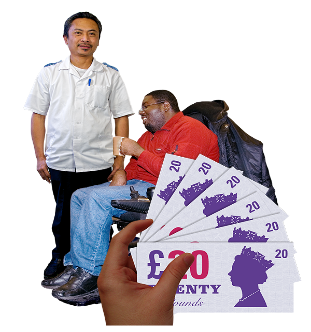 an insurance company paid for the healthcare.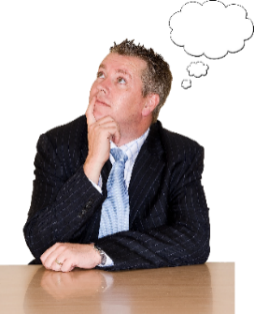 Things to think about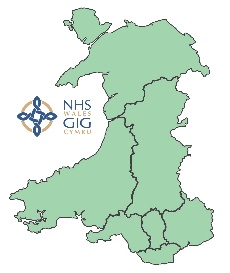 You can find out who paid for your healthcare if you ask your Health Board.The Ombudsman can tell the Care Provider what we think it should do if we think it has done something wrong.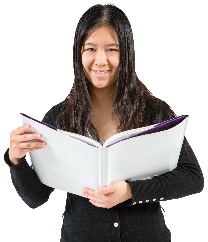 More information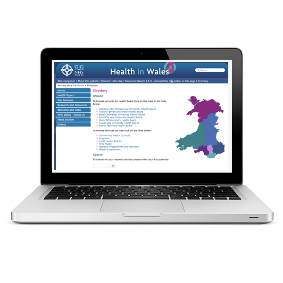 You can find your local Health Board Here:www.wales.nhs.uk/ourservices/directory You can find your local Health Board Here:www.wales.nhs.uk/ourservices/directory 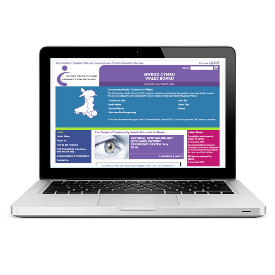 Your local Community Health Council (CHC) can help you make your complaint. You can find your local CHC here: www.patienthelp.wales.nhs.ukor on this helpline: 0845 6447814  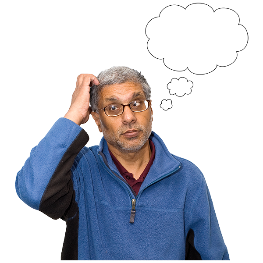 If you are still not sure if the Ombudsman can help, contact us.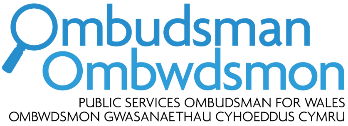 How to contact the Ombudsman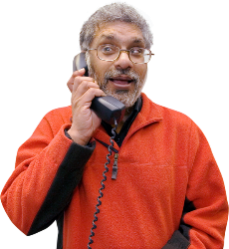 0300 790 0203ask@ombudsman.waleswww.ombudsman.wales 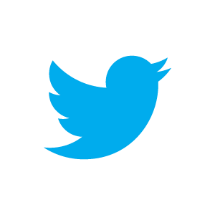 @OmbudsmanWales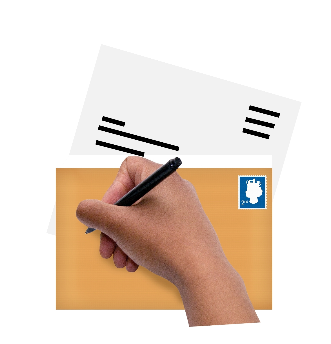 The Public Services Ombudsman for Wales1 Ffordd yr Hen GaePencoedCF35 5LJ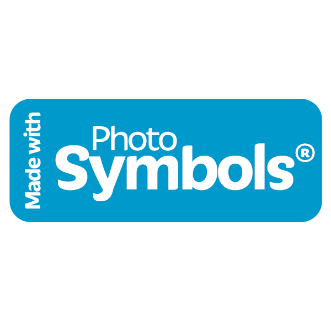 This easy read leaflet was prepared by Barod CIC using Photosymbols.